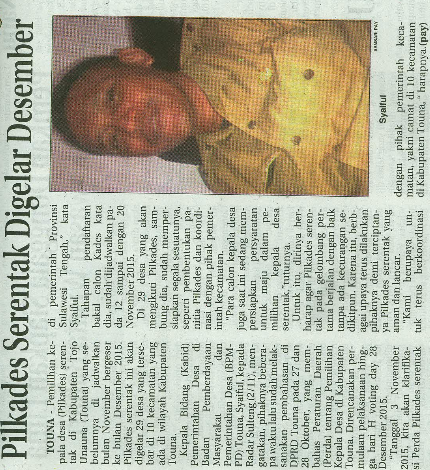 Harian    :Radar SultengKasubaudSulteng IHari, tanggal:Selasa, 3 November  2015KasubaudSulteng IKeterangan:Pilkades Serentak Digelar DesemberKasubaudSulteng IEntitas:TounaKasubaudSulteng I